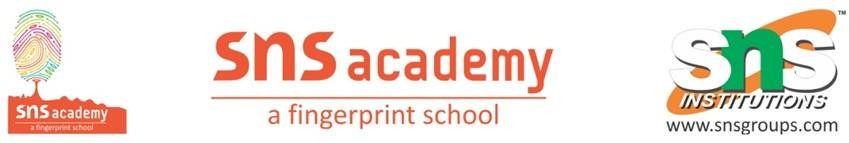 ANNUAL PLANGRADE VIIIENGLISHMONTHUNITJUNEUnit IMy Big BrotherA most important personJULYSomebody’s motherUnit IIA day in the countryAUGUSTElephant raid the kitchenI think I could turn and live with animalSEPTEMBERUnit IIIPocahantasCan we change this?Refugee BluesOCTOBERUnit IV     1.Emperors on ice     2. Journey to the centre of the Earth NOVEMBER3. Imagination Unit V      1. The diamond maker      2.Feathered FriendDECEMBERThe choiceUnit VI1.The Red Headed League JANUARY      2. Mr. Tallent’s GhostFEBRUARYHaunted HousesMARCH